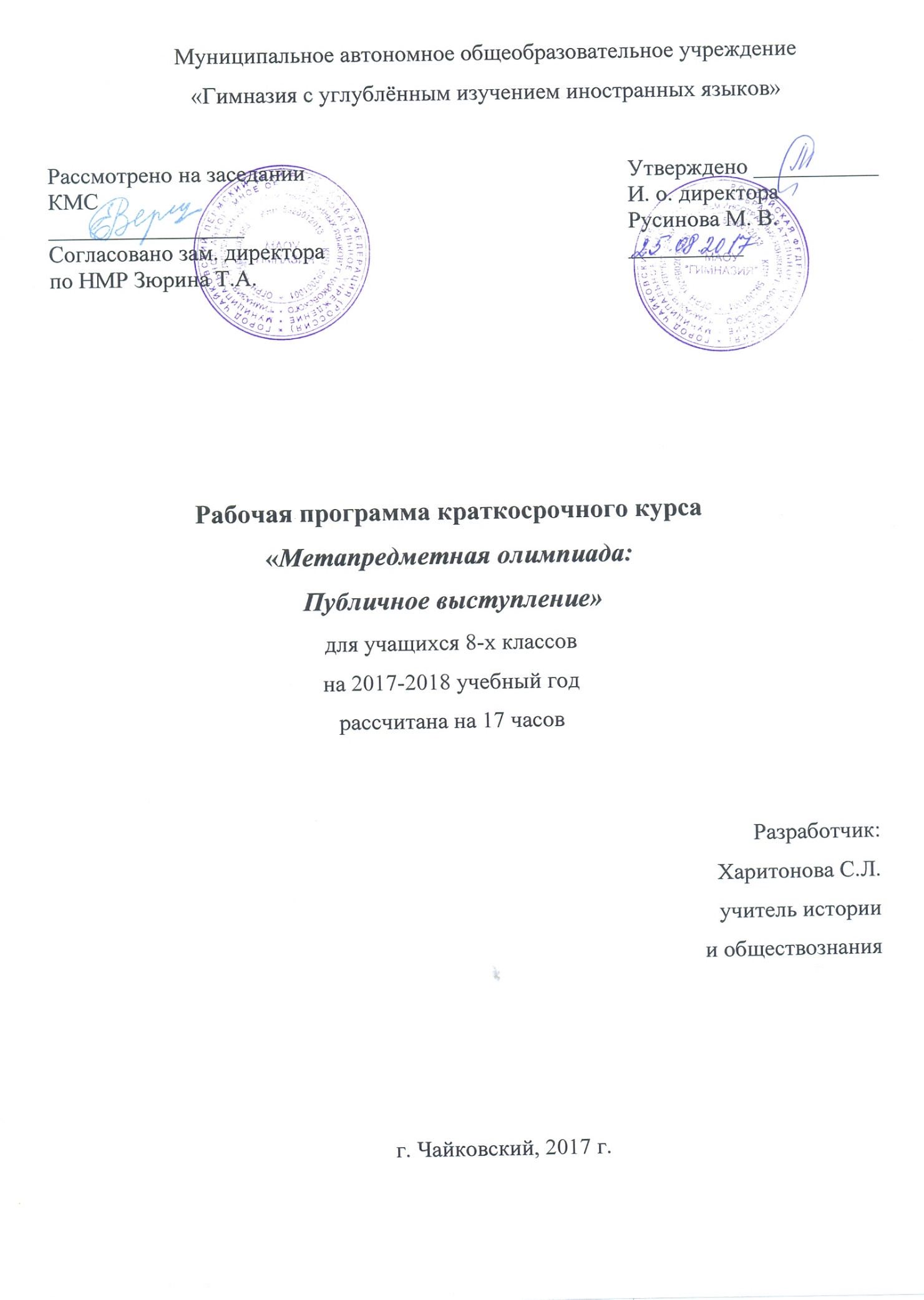 Программа краткосрочного метапредметного курса«Публичное выступление» (для 7 класса)Пояснительная запискаПрограмма краткосрочного курса «Публичное выступление» написана на основе следующих нормативно-правовых документов: 1. Федеральный Государственный образовательный стандарт основного общего образования, утвержден приказом Министерства образования и науки Российской Федерации от 17 декабря 2010 г. № 1897.2. Закон Российской Федерации «Об образовании» (статья 1,3,13)3. Учебный план МАОУ Гимназия на 2016-2017 учебный год.4.  Положение о рабочей программе, принятой в МАОУ Гимназии. 5. Положение о краткосрочных курсах.Программа составлена для учащихся 7 класса, рассчитана на 17 часов, время прохождения программы - II, III четверть, реализуется в рамках курса «Метапредметная олимпиада» наряду с другими курсами по выбору.В эпоху массовой культуры каждый человек по нескольку раз в день проводит публичное выступление – школьник у доски, студент на семинаре в ВУЗе, на сцене в детском саду, доклад на собрании, отчет на заседании, презентация товара или услуги клиентам и многое другое.Люди почти всех профессий должны быть компетентны в публичных выступлениях. Те, кто более эффективно делает публичное выступление, быстрее достигают цели, власти, богатства, признания и успеха в жизни.Искусное владение словом, умение стать хорошим собеседником, успешно выступать с сообщениями на уроке, на гимназических мероприятиях - необходимо каждому ребенку. Развитие связной речи - важнейшее условие успешности обучения ребенка в школе. Это один из индикаторов лидерских качеств. Проведение конференций и конкурсов в Гимназии показывает, дети боятся выступать перед большой аудиторией, боятся сказать неправильно, забыть слова, показаться неловким, не ответить на вопросы. Ребята с удовольствием работают над проектами и исследованиями. Но как часто можно услышать: «только не защищать и выступать на сцене». Аналогичная ситуация возникает и на уроках, когда ребенку нужно подготовить выступление по теме, и даже просто пересказать параграф. Поэтому проблема развития речи и успешности ученика в школе взаимосвязаны. В новых условиях реализации ФГОС необходимо научить детей давать развернутые ответы на уроках, аргументировано и логично излагать свои суждения, воспроизводить содержание текстов из учебников, произведений литературы, а также это одно из условий для написания изложений и сочинений. В требованиях к метапредметным результатам основной образовательной программы основного образования о развитии речи учащихся прописано: «- умение осознанно использовать речевые средства в соответствии с задачей коммуникации; владение устной и письменной речью монологической контекстной речью». Одним из средств развития устной речи является данный метапредметный курс «Публичное выступление». Курс рассчитан на учащихся 7-х классов. Данный курс рассчитан на 17 часов. Метапредметность курса прослеживается в его содержании. Цель курса «Публичное выступление»: содействие формированию умения публичного выступления. Задачи: - обучить практическим навыкам подготовки публичного выступления; - познакомить с азами техники речи; - сформировать практические умения выступать перед аудиторией. К планируемым метапредметные результатам в рамках данного курса мы отнесли - осознанное использование речевые средства в соответствии с задачей; - владение устной, монологической речью. Весь курс состоит из трех блоков: что говорить, как говорить, кто говорит. На вводном занятии мы знакомимся с историей развития ораторского искусства, самыми знаменитыми ораторами, говорим о важности слова, о влиянии выступления на аудиторию, и даже на ход истории, делаем вывод о необходимости развивать речь. Затем разрабатываем этапы подготовки выступления, структуру самой речи. И на примере учебных текстов организуем групповую работу по подготовке выступления. Для этого им выдается техническое задание: на основе заданного текста, который подбирается в соответствии возрасту, необходимо подготовить выступление. Ребята учатся еще и комментировать его, высказывать замечания и находить положительные моменты. Также одно из направлений деятельности учащихся - умение формулировать и отстаивать свое мнение. Учащимся предлагаются темы, для формулировки идей. Например - Что нужно сделать, чтобы учиться стало интереснее? - Как стать здоровым и сильным? - Как поздравить ветеранов с праздником? Обязательно связываем нашу работу с жизнью: составляем монологи - поздравления, убеждения, оправдания. Выясняем, с какими проблемами можно столкнуться при работе над выступление: это дыхание, правильное произношение слов, расстановка нужных акцентов и интонаций. С этой целью тренируем дыхание с помощью стихотворений и упражнений. Учим скороговорки, читаем с различной интонацией, примеряем на себя роль дикторов. Обращаем внимание на поведение выступающего: какими должны быть жесты, обращение к аудитории, выражения лица. Курс сформирует начальные умения и навыки красноречия, ведения дискуссии и полемики, разовьёт языковые компетенции.Предполагаются способы представления знаний:*лабораторно-практические работы,*семинарские занятия с элементами лекций,*собеседования,*участие в дискуссии,*рейтинговые оценки,*защита заданий и проектов.Курс предусматривает возможность успешно владеть устным словом, как средством выражения позиции человека, пользоваться оптимальной формой подготовленной речи, которая эффективно воздействует на аудиторию в соответствии с поставленной оратором задачей.В конце курса в виде зачетной работы каждый учащийся готовит выступление на произвольную тему. При этом одноклассники оценивают каждое выступление по следующим критериям: Критерии оцениванияПримеры выступлений В большинстве случаев конец — это начало! (Туве Янссон)В меду тонет больше мух, нежели в уксусе. (Жан Лафонтен)В обыденной жизни от гениев — одни неприятности. (Туве Янссон)Взрослые никогда ничего не понимают сами, а для детей очень утомительно без конца им всё объяснять и растолковывать. (Антуан де Сент-Экзюпери)Все взрослые сначала были детьми, только мало кто из них об этом помнит. (Антуан де Сент-Экзюпери)Если бы я была не настоящая, я бы не плакала. (Льюис Кэррол)Злых людей нет на свете, есть только люди несчастливые. (Михаил Булгаков)Зорко одно лишь сердце. Самого главного глазами не увидишь. (Антуан де Сент-Экзюпери)Иногда самые незначительные вещи занимают больше всего места в твоем сердце. (Алан Милн)Каждый человек должен совершить свои ошибки. (Туве Янссон)Как хорошо дома! Там ты всегда одного роста! (Льюис Кэррол)Любовь делает несколько шагов назад... чтобы уступить место счастью того, кого ты любишь. (Алан Милн)Надо уметь владеть собой, чтоб уметь владеть миром. (Педро Кальдерон)Не стоит волноваться. В мире нет ничего страшнее нас самих. (Туве Янссон)Поймите, что язык может скрыть истину, а глаза — никогда! (Михаил Булгаков)Правду говорить легко и приятно. (Михаил Булгаков)Реки знают о том, что не нужно спешить. (Алан Милн)Самая благородная и сладкая месть – это прощение. (Пьер Буаст)Слова только мешают понимать друг друга. (Антуан де Сент-Экзюпери)Совсем немного внимания и заботы о других существенно всё меняют. (Алан Милн)Существует достаточно света для тех, кто хочет видеть, и достаточно мрака для тех, кто не хочет. (Блез Паскаль)Тебе ничего не могут сделать за то, что ты — это ты. (Астрид Линдгрен)Что бы делало твое добро, если бы не существовало зла, и как бы выглядела земля, если бы с нее исчезли тени? (Михаил Булгаков)Чтобы придать очертания большой мечте, нужны пространство и тишина. (Туве Янссон)Выступления подготовили все. Выявляем лучшего. Но главный результат работы вижу в том, ребенок преодолевает свой страх и рассказывает о том, что ему интересно. При этом не забывает о структуре выступления, правильной речи, интонации, обращении к аудитории, отвечает на вопросы одноклассников. Не у всех все получается, это первый шаг.Содержание работыУсловия развития культуры публичного выступления:1. Публичное выступление в обществе динамично развивается, если есть твердые убеждения в общественном сознании в свободе слова. Свобода слова в семье, в любви, на работе, среди друзей, в споре с начальником и т.д.2. Публичное выступление развивает не только аналитическое мышление, но и лирическое. Литература, поэзия и другие виды искусства, в том числе культура чтения динамично развивают всю духовную культуру человека.3. Люди на публичной должности – президент, премьер-министр, политики, менеджеры, торговые агенты, продавцы, старосты, активисты класса, журналисты, представители шоу-бизнеса, ученые, учителя, священники, - обязаны уметь публично выступать.4. Публичное выступление – индикатор уровня лидерских качеств. Публика любит ушами и оценивает силу лидера через его публичное выступление.Нужно учиться выступать публично. Потому что человек существо общественное, а не индивидуалистское, т.е. это лежит в природе и сущности человека.Тематическое планирование курса (17 часов)Содержание курса:К каждой теме имеется техническое задание, выделены вытекающие умения, критерии, параметры и показатели. А также прописана процедура проведения оценивания.1) Монологическое высказывание о себе в ходе выступления перед сверстникамиОбъект оценивания – это процесс спонтанного монологического высказывания о себе в ходе выступления перед одноклассниками в течение 1 минуты.Техническое задание учащимся. Тебе необходимо в течение 1 минуты выступить перед одноклассниками с рассказом о себе. Что рассказать о себе, ты решаешь сам. Твоя задача - выступить так, чтобы вызвать интерес к своей личности со стороны слушателей. Перед выступлением тебе дается 2 минуты, чтобы обдумать то, о чем ты будешь говорить. Если после выступления ребята захотят задать тебе вопросы, постарайся на них ответить. В начале выступления поприветствуй слушателей и назови себя.Критерии2) Спонтанное публичное представление своей идеи семиклассником десятиклассникамТехническое задание учащемуся: Предлагаем тебе возможность сформулировать свою идею по предложенной учителем тематике и передать эту идею своим наставникам – учащимся 10 класса. Для этого тебе необходимо:1) Внимательно выслушать педагога, который представит тематику проекта (или обозначит проблему, требующую поиска идей для ее решения)2) в течение 5-7 минут придумать идею реализации проекта (решения проблемы)3) В течение 1 минуты публично донести до десятиклассников свою идеюУмения:1)     Умение сформулировать свою идею (мысль)2)     Умение эмоционально представить свою идею3)     Умение использовать речевые средства в публичном представлении своей идеи (мысли)Критерии:1.      Связность публичного представления идеи2.      Вербальное взаимодействие с аудиторией3.      Невербальное взаимодействие с аудиторией.При оценивании используется накопительная система.Процедура оцениванияДля проведения процедуры оцениванияСтулья расставлены по периметру кабинета.·         приглашается группа учащихся 7 класса 8-10 человек, педагог-организатор и члены жюри·         в качестве жюри выступают: 1 ученик 7 класса (приглашенный из другой группы), 3 ученика 10 класса, 1 педагог.Учащиеся 7 класса, подлежащие оцениванию, а также члены жюри заранее ознакомлены с критериями оценивания.Класс оснащен часами с секундной стрелкой, колокольчиком для подачи сигнала.Педагог озвучивает тематику, не известную семиклассникам заранее, организует индивидуальную работу учащихся согласно техническому заданию, устанавливает порядок выступления учащихся, подает звуковые сигналы (колокольчик) для начала и окончания выступления.Жюри оценивают выступление согласно предложенным критериям на бланках. Обсуждение выступлений не проводится. Оценивание происходит после каждого выступления учащегося 7 класса в течение 1 минуты. Озвучивание результатов – по окончанию всех выступлений.Учащиеся 7 класса действуют по техническому заданию.Примерные темы для формулировки идей:1.      Что нужно сделать, чтобы учиться стало интереснее?2.      Как разнообразить досуг на перемене?3.      Как поздравить ветеранов с праздником?4.      Какие мероприятия необходимы для сплочения классного коллектива?5.      Как стать здоровым и сильным?6.      Что нужно сделать, чтобы стать успешным в учебе (спорте)?3) Монологическое высказывание по поводу прочитанного текста перед сверстниками.Объект оценивания- монологическое высказывание по поводу прочитанного текста на 1 минуту перед сверстниками.Техническое задание учащимся. В течение 10 минут прочитай текст и подготовь свое выступление. Выскажи своё мнение по поводу его содержания. Можешь использовать готовые конструкции: «Я согласен с мнением автора, потому что…», «Я не согласен с мнением автора, потому что…», «, По моему мнению,», «Я полагаю, что…», «Я считаю, что…, потому что…», «Я думаю, что…». Объясни, почему ты так считаешь. Твое выступление должно длиться не более 1 минуты.В ходе выполнения данного задания будут оцениваться следующие умения:1.     Умение формулировать свое мнение,2.     Умение подбирать примеры для подтверждения своего мнения,3.     Умение грамотно говорить.КритерииМаксимальное количество – 16 балловПроцедура оцениванияПроцедура оценивания производится на отдельном занятии в присутствии экспертов (эксперты подбираются из числа учителей, реализующих модуль системы оценивания метапредметного результата). На мероприятии присутствуют учащиеся, педагог и 4 эксперта. Каждый учащийся получает небольшой текст. Тексты могут браться из интернета, научно-познавательных статей, методических пособий, литературных произведений. Тексты должны быть проблемного характера, доступными по возрасту учащимся и быть небольшого объема (7-10 предложений). Подготовкой текстов занимается учитель-модератор заранее. Тексты экспертам не известны.  Педагог объясняет задание и критерии его выполнения – 5 мин. (перечень критериев и тексты – на экране). Учащиеся работают индивидуально, готовят устное монологическое выступление, содержащее их мнение по поводу данного текста. Время выполнения 10 минут, после чего учащиеся в порядке очередности выступают перед сверстниками.  По истечении 10 минут все выступления должны быть подготовлены, учащиеся слушают друг друга. Педагог следит за временным регламентом и дисциплиной в аудитории. Приглашает выступающего, дает сигнал к началу выступления, засекает время, дает сигнал по окончании времени. Он не дает оценочных суждений и не задает вопросов по содержанию выступления. На экране представлен текст, по которому выступающий подготовил монологическое выступление. Учащиеся, работающие с этим текстом, приглашаются по желанию.  Эксперты проводят оценивание каждого выступления согласно разработанным критериям. Они не принимают участия в обсуждении выступления, не задают вопросов выступающим. Оценки заносятся в лист оценивания. По окончании выступлений разговор рефлексивного характера с учащимися.  В это время эксперты высчитывают средний балл от суммы баллов по каждому критерию. Затем средние баллы в строке каждого ученика суммируют и определяют уровень сформированости метапредметного результата - умения высказать свое мнение по поводу прочитанного текста перед сверстниками, у каждого учащегося. В итоговый протокол заносится оценка, выставленная как среднее арифметическое оценок экспертов по правилам математического округления. В конце занятия председатель жюри подводит итоги, отмечает отличившихся учащихся, всех благодарит за работу.4)    Составление текста рекламного объявления для сверстниковОбъект оценивания: письменное рекламное объявление о предметеТехническое задание: На листе формата А4 составьте текст рекламного объявления для одноклассников о продаже какого-либо предметаТекст объявления должен быть не более 35 слов с картинкой или рисунком.Знакомство с критериями оценивания.Текст объявления должен быть настолько эмоциональным, чтобы адресату захотелось купить этот предмет.Критерии:           Процедура оценивания производится на отдельном уроке в присутствии независимых экспертов Учащиеся заходят в аудиторию, рассаживаются по местам и получают лист с техническим заданием и чистый лист формата А4. Учитель дает вводную задачу (без какого предмета вы не можете прожить? Что бы вам хотелось получить? Какой предмет вам не нужен, но вы готовы его предложить другим и т.д.). На выполнение задания дается 20 мин., после чего учащиеся сдают работы экспертам.   Эксперты проводят оценивание каждого объявления согласно разработанным критериям. Они работают независимо в разных кабинетах. Баллы заносятся в заранее подготовленные бланки оценивания. В случае возникновения спорных ситуаций эксперты обмениваются работами для вынесения единого решения.Результативность курса:После прохождения курса учащиеся должны знать:-языковые нормы;-основные качества речи,   уметь:-выбирать тему для выступления;-составлять план, тезисы доклада;-работать над конспектом;-владеть устным словом, как средством выражения своей позиции;-воздействовать на аудиторию в соответствии с поставленной задачей;-подбирать наглядные пособия, технические средства, справочную литературу;-вести дискуссию;защищать выполненные проекты-выступления;-писать эссе;-составлять алгоритм полемики;-роды и жанры публичного выступления на трёх уровнях:А) замысла, содержания, композиции;Б) основы ораторского искусства;В) технику речи.Литература:1. Материалы краевого проекта «Двухуровневая модель мониторингаметапредметных результатов» под руководством Имакаева В. Р.4.Мастерство публичного выступления http://technologia.firmsite.ru/index.ipj?clsid=3795239278-6953-16397 191&method=getArticle&id=60272&rubric_id=315865.  Л. Павлова. Спор, дискуссия, полемика, М.1991, «Просвещение».6. Поль Л. Сопер. Основы искусства речи, М. 1992, «Прогресс-Академия».№Критерии ПараметрыБаллыСоответствие содержания и темы выступленияТри тезиса раскрывают тему, использованы преимущественно сильные аргументы20Соответствие содержания и темы выступленияОдин-два тезиса раскрывают тему, использованы преимущественно слабые аргументы10Соответствие содержания и темы выступленияВ выступлении нет тезисов, раскрывающих тему, аргументы несостоятельны0Контакт с аудиториейНазваны имя, фамилия, школа.Выступающий говорит увлеченно, эмоционально, использует речевые средства (риторические вопросы, сравнения, метафоры, вводные слова и тд), установлен зрительный контакт с аудиторией20Контакт с аудиториейВыступление частично ориентировано на аудиторию, речевые средства использованы не в полной мере10Контакт с аудиториейКонтакт с аудиторией не установлен0Логика выступленияВыступление отличается логичностью, композиционной стройностью (вступление, основная часть, заключение)15Логика выступленияНаблюдаются незначительные ошибки в логике выступления5Логика выступленияЛогика выступления не соблюдается0Ораторское мастерство Выступающий не допускает стилистические, фонетические, интонационные ошибки, текст выступления состоит из введения, основной части, заключения20Ораторское мастерство Выступающий совершил незначительное число стилистических, фонетических, интонационных ошибки, смысловые части прослеживаются нечётко10Ораторское мастерство Выступающий совершил грубые   стилистические, фонетические, интонационные ошибки, смысловые части невозможно определить0Ответы на вопросыВыступающий отвечает чётко, уверенно, по существу, дал полный исчерпывающий ответ на все 3 вопроса15Ответы на вопросыОтвет был не вполне чётким, расплывчатым, частично давал ответы на поставленные вопросы10Ответы на вопросыОтвет на вопрос не прозвучал или ответ противоречил сути вопроса, не соответствовал теме вопроса0Использование презентационных материаловПрезентационные материалы обогатили выступление10Использование презентационных материаловПрезентационные материалы дублировали текст выступления5Использование презентационных материаловПрезентационные материалы не использовались или помешали выступлению0ИТОГОИТОГО100На каком содержательном материалеНа материале книги Поля Л. Сопера «Основы искусства речи», «Риторика» под редакцией Т. ЛадыженскойЧем содержание курса будет качественно отличаться от базового курсаПрактическая направленность курса, новизна и глубина тем отличает курс от базового, например, «Речь перед микрофоном», «Образцы речей».Какими учебными и вспомогательнымиматериалами обеспечены Есть книга Поля Л. Сопера «Основы искусства речи», Д.Карнеги «Как приобретать друзей и оказывать влияние на людей», Какие виды деятельности возможныВозможны виды деятельности: анализ речей ораторов;составление алгоритмов ведения полемики;устные сообщения учащихся с последующей дискуссией;написание эссе;составление схем, слайдов, проектов;работа с источниками;речь перед микрофоном и др.Какие виды работ могут выполнятьсяВыполняются любые 3 из названных вышеКакова доля самостоятельности ученикаУчащиеся могут выбирать объект изучения(личность оратора, речь оратора), вид отчётных работ из предложенного перечня,литературу, по которой они будут готовить сообщения, работы.Каковы критерии успешности (конкретные требования)Ученик получает зачёт (оценка не ниже «4») при условии выполнения не менее 3 обязательных работ, представленных в установленный срок, в предложенной учителем форме с соблюдением требований к оформлению.Каким образом в процессе работы будет фиксироваться динамика интересаАнкетирование на первом и последнем занятиях. Собеседование в процессе работы после выполнения каждого вида работ. Самостоятельность в выборе деятельности.Какова форма итоговой отчётностиИтоговый зачет – публичные выступления, подготовленные самостоятельно Кол-во часовТема занятияОбъект оценивания2Образовательное событие «Мои метапредметные курсы»Выбор учащихся 7-х классов по шести метапредметным курсам1Вводное занятие. Мотивация учащихся1Анализ публичных выступлений. (просмотр видеороликов). Виды публичных выступленийВидеофрагменты выступлений выдающихся ораторов разных времен2Знакомство. Монологическое высказывание о себе в ходе выступления перед сверстникамиПроцесс спонтанного монологического высказывания о себе в ходе выступления перед одноклассниками в течение 1 минуты.2Как побороть страх публичного выступления Методы борьбы со страхом непосредственно перед выступлением Состояние человека перед выступлением перед большой аудиторией2Структура публичного выступления. Аргументация в публичном выступленииУмение составлять текст публичного выступления.2Технология подготовки публичного выступления. Письменная речь. Составление текста публичного выступления на заданную темуУмение писать эссе по определенной теме2Публичные выступления. Правила публичного выступления. Практика. Умения выступать публично. Ораторское мастерство2Использование вспомогательных средств при публичном выступлении (презентаций, иллюстраций, предметов и т.д.)Наглядный материал (презентации, иллюстрации, предметы и др.)1РефлексияКритерииПараметрыПоказатели1. Соответствие заданной теме «Рассказ о себе».Выступление полностью соответствует теме.51. Соответствие заданной теме «Рассказ о себе».Выступление частично соответствует теме (1-2 фразы не относятся к рассказу о себе).31. Соответствие заданной теме «Рассказ о себе».Выступление не соответствует теме.02. Соответствие заданному времени.Длительность выступления соответствует заданному времени (отклонение не более 15 секунд)52. Соответствие заданному времени.Длительность выступления частично соответствует заданному времени (отклонение не более 30 секунд).32. Соответствие заданному времени.Длительность выступления не соответствует заданному времени (отклонение более 30 секунд).12. Соответствие заданному времени.Учащийся не смог выступить03. Качество речиУчащийся говорит громко. Речь хорошо слышна слушателям, сидящим дальше всех от выступающего.13. Качество речиУчащийся говорит без заминок23. Качество речиВ речи учащегося отсутствуют слова-паразиты24. Взаимодействие со слушателямиВо время выступления смотрит на слушателей.14. Взаимодействие со слушателямиВо время выступления проявляет уместные эмоции (улыбка, мимика) и совершает уместные движения.24. Взаимодействие со слушателямиПо окончании выступления ждет вопросов от слушателей, не уходит сразу на своё место.2Максимальное количество баллов, которое может получить учащийся в ходе процедуры оценивания, равняется 20.Максимальное количество баллов, которое может получить учащийся в ходе процедуры оценивания, равняется 20.Максимальное количество баллов, которое может получить учащийся в ходе процедуры оценивания, равняется 20.КритерииПараметрыПоказателиТехника выступления1.Учащийся говорит громко и внятно2. Правильно ставит ударение2.Не употребляет слова-паразиты3.Учащийся говорит без заминок1111Соответствие временным рамкам1.Соответствует (отклонения не более 10 сек.)2.Отклонение +/- 20 секунд.20Взаимодействие с аудиторией1.Представился, приветствие, поблагодарил за внимание2.Назвал тему своего выступления3.Устанавливает зрительный контакт с адресатом4.Проявляет уместные эмоции (улыбка, мимика)5. Совершает уместные жесты11111Использование иных приемов привлечения внимания1.Использует вопросно-ответную форму предложений2. Использует шутки, пословицы, поговорки3. Использует примеры из истории, жизни, личного опыта4.Использует иные необычные приемы (хлопок, песня, прыжок, фильм, анекдот и т.д.)1111Формулировка идеи1.Идея сформулирована связно, понятно2.Предложен краткий план реализации идеи11КритерииПараметрыПоказатели1. Высказывание собственного мненияФормулирование собственного мнения(без пересказа текста)21. Высказывание собственного мненияУместное использование словесных конструкций: «Я согласен с мнением автора, потому что…», «Я не согласен с мнением автора, потому что…», «, По моему мнению,», «Я полагаю, что…», «Я считаю, что…, потому что…», «Я думаю, что…»22. Подбор примеров в подтверждение своего мненияНаличие примеров из собственного опыта, литературы, истории22. Подбор примеров в подтверждение своего мненияИспользование содержания текста для подтверждения своего мнения13. Качество речиГолос громкий23. Качество речиРечь без запинки13. Качество речиРечь четкая, понятная23. Качество речиРечь без слов-паразитов2критериипараметрыпоказатели1) Содержание объявленияНаличие побудительных предложенийДа – 1бНет – 0биспользование эмоционально окрашенных языковых средствДа – 1бНет - 0бналичие характеристик предмета (цвет, размер и т.д.)Да – 1бНет –0бналичие контактной информацииДа – 1бНет - 0б2) Дизайн объявлениясоразмерное использование пространства листаДа – 1бНет – 0б соответствие теме рекламного объявленияДа – 1бНет – 0бНаличие картинки (рисунка)Да – 1бНет – 0б